 CIRCUITOS CON SALIDAS GARANTIZADAS 2020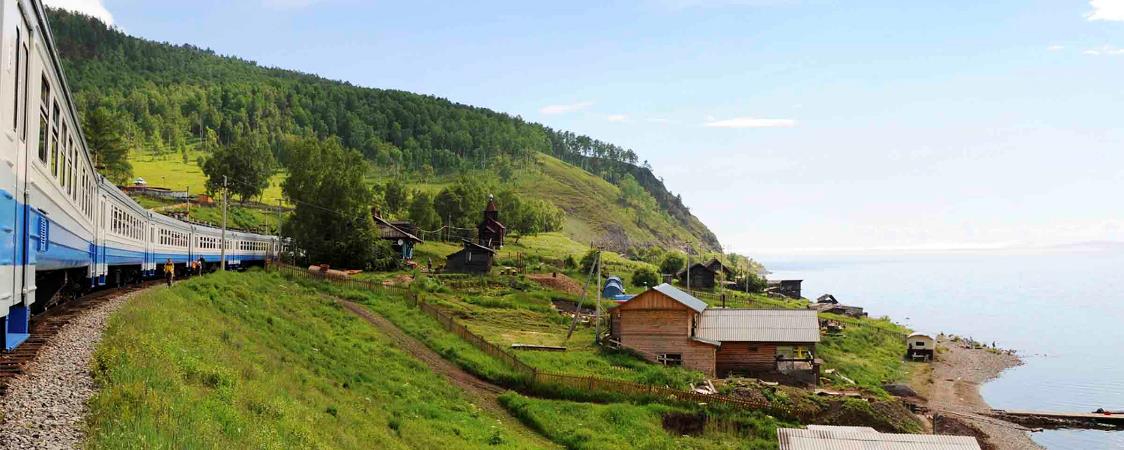 TRANSIBERIANO MOSCÚ-PEKÍN «DEL KREMLIN A LA GRAN MURALLA»18 DÍAS / 17 nOCHESTarifas por persona en EUR, IVA incluidoITINERARIOTRANSIBERIANO MOSCÚ-PEKÍN «DEL KREMLIN A LA GRAN MURALLA» 18D/17N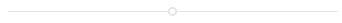 DÍA 1 / Jueves: Moscú (llegada)En Opción:Pre-viaje a San Petersburgo 5d/4nLlegada a Moscú Traslado al hotel y alojamiento DÍA 2 / Viernes: MoscúDesayuno en el hotelVisita Panorámica de MoscúAlmuerzoVisita de la Galería TretiakovTraslado al hotel Cena y alojamientoDía 3 / Sábado: Moscú - TransiberianoDesayuno en el hotelVisita del Kremlin con sus CatedralesAlmuerzoVisita del Metro de MoscúTraslado a la estaciónCena y noche a bordoDía 4 / Domingo: Transiberiano - EkaterimburgoDesayuno y almuerzo a bordoLlegada a EkaterimburgoTraslado al hotelCena y alojamientoDÍA 5 / Lunes: Ekaterimburgo - TransiberianoDesayuno en el hotelVisita de Ganina YamaVisita del Monumento en la frontera entre Europa-AsiaAlmuerzoTour panorámico de EkaterimburgoVisita de la Catedral NevskyVisita de la Iglesia sobre la Sangre Derramada en EkaterimburgoTraslado a la estación Cena y noche a bordoDía 6 / Martes: Transiberiano - NovosibirskDesayuno a bordoAlmuerzo a bordoLlegada a NovosibirskTraslado al hotelCena y alojamientoDÍA 7 / Miércoles: Novosibirsk - TransiberianoDesayuno en el hotelVisita del Mar de SiberiaVisita del Museo del FerrocarrilVisita de AkademgorodokAlmuerzoTour panorámico de NovosibirskRecorrido en tranvía en compañía de nuestro guía por el centro de Novosibirsk, para descubrir la vida cotidiana de sus habitantesPreparación del típico plato siberiano, los "Pelmeni"CenaTraslado a la estación Noche a bordoDÍA 8 / Jueves: TransiberianoDesayuno, almuerzo y cena a bordoNoche a bordoDía 9 / Viernes: Transiberiano - Irkutsk - Lago Baikal (Listvianka)Llegada a IrkutskDesayunoTraslado a ListviankaTour panorámico de ListviankaVisita del Eco-museo del BaikalAlmuerzo barbacoa junto al lago BaikalTelesilla al Monte Chersky Crucero en el lago Baikal Cena y alojamiento en un hotel junto al lagoDía 10 / Sábado: Lago Baikal (Listvianka) - IrkutskDesayuno en el hotel Traslado a IrkutskParada en la Roca del ChamánVisita del museo etnográfico de TaltsyAlmuerzoTour panorámico de IrkutskVisita del Convento ZnamenskiVisita del Museo de los DecembristasCena y alojamientoDía 11 / Domingo: Irkutsk - TransiberianoDesayuno (tipo picnic)Traslado a la estación Almuerzo y cena a bordo Noche a bordo*Dependiendo de las disponibilidades, el tren seleccionado podría salir de Irkutsk el día 10 por la tardeDía 12 / Lunes: Transiberiano – Ulán Bator – PARQUE NACIONAL TereljLlegada a Ulán BatorTraslado al hotelDesayunoVisita panorámica de Ulán BatorVisita del convento Gandán Visita del Museo de Historia NacionalAlmuerzoSalida hacia el Parque Nacional de TereljCena y alojamiento en yurtasDía 13 / Martes: PARQUE NACIONAL TereljDesayunoVisita de la vivienda de una familia nómada Almuerzo típica barbacoa mongola Visita del monasterio AryabalCena y alojamiento en yurtasDía 14 / Miércoles: PARQUE NACIONAL Terelj - Ulán BatorDesayunoRegreso a Ulan-BatorVisita del Museo Choijín LamaAlmuerzoVisita del Memorial de ZaisánVisita del Palacio de Bogdo Jan Espectáculo folklórico Cena y alojamientoDía 15 / Jueves: Ulán Bator - TransiberianoDesayuno en el hotelTraslado a la estación de ferrocarril Almuerzo y cena a bordoNoche a bordoDía 16 / Viernes: Transiberiano – PEKÍNDesayuno a bordoLlegada a PekínAlmuerzo (tipo picnic)Visita del templo de CieloCena típica china AlojamientoDía 17 / Sábado: PekínDesayuno en el hotelVisita de la Ciudad ProhibidaAlmuerzoVisita de la Gran MurallaCena y alojamientoDía 18 / Domingo: PEKÍN (salida)Desayuno en el hotelTraslado de salida al aeropuertoPRECIOTRANSIBERIANO MOSCÚ-PEKÍN «DEL KREMLIN A LA GRAN MURALLA» 18D/17NPRECIOS POR PERSONA EN EUR, BASE HABITACIÓN DOBLETodos nuestros precios han sido calculados en base a las tarifas WE en Moscú (jueves, viernes, sábado, domingo)2n hotel Moscú, 1n hotel Ekaterimburgo, 1n hotel Novosibirsk, 1n hotel Listvianka, 1n hotel Irkutsk,2n yurta, 1n hotel UlÁn-Bator, 2n hotel PEKÍN, 6n trenEl precio incluye:Alojamiento en los hoteles del tipo designado.Traslados según programa.Todas las visitas y entradas según programa.Transporte en autocar climatizado durante visitas y traslados.17 desayunos: 9 desayunos en hoteles, 2 desayunos en restaurantes de ciudades, 6 desayunos a bordo del tren.16 almuerzos: 7 almuerzos en restaurantes de ciudades, 2 almuerzos picnic (a la orilla de lago Baikal el día 9 y el día 16), 1 almuerzo barbacoa en Mongolia (el día 13), 6 almuerzos a bordo del tren.16 cenas: 5 cenas en hoteles, 6 cenas en restaurantes de ciudad, 5 cenas a bordo en trenes.Guías locales de habla hispana durante visitas.Guía acompañante de habla hispana en el tren de Moscú a Pekín (desde el día 3 hasta el día 18).Tren Moscú – Ekaterimburgo – Novosibirsk - Irkutsk – Ulán–Bator - Pekín (cabina cuádruple, 4 literas por compartimiento).IMPORTANTE:Los maleteros no están incluidos en nuestros precios.SUPLEMENTOSTRANSIBERIANO MOSCÚ-PEKÍN «DEL KREMLIN A LA GRAN MURALLA» 18D/17NHOTELES2N HOTEL MOSCÚ, 1N HOTEL EKATERIMBURGO, 1N HOTEL NOVOSIBIRSK, 1N HOTEL LISTVIANKA,1N HOTEL IRKUTSK, 2N YURTA, 1N HOTEL ULÁN-BATOR, 2N HOTEL PEKÍNSUPLEMENTO HABITACIÓN INDIVIDUAL EN HOTELES:865 EUR PPTRANSPORTEPrecios sujetos a cambios por el Sistema Federal de Ferrocarriles rusoSUPLEMENTO CABINA PARA 3 PAX TREN MOSCÚ – EKATERIMBURGO – NOVOSIBIRSK – IRKUTSK – ULÁN-BATOR – PEKÍN (4 LITERAS POR CABINA): 399 EUR PPSuplemento cabina para 2 pax tren Moscú – EkatErimburgo – NOVOSIBIRSK – Irkutsk – UlÁn-Bator – PEKÍN (2 o 4 literas por cabina):1199 EUR PPSuplemento cabina para 1 pax tren Moscú – EkateriMburgo – NOVOSIBIRSK – Irkutsk – UlÁn-Bator – PEKÍN (2 o 4 literas por cabina):3,598 EUR PPVISADOSGoingRussia facilita las cartas de invitación necesarias para los visados de Rusia, Mongolia y China. Están incluidas en nuestro “handling fee”.En el caso del visado de Mongolia, lo más seguro es iniciar el viaje con el visado ya hecho. Pero, para aquellos pasajeros que no dispongan de un consulado de Mongolia en su país, es posible efectuar la solicitud en la ciudad de Irkutsk, la última etapa en Rusia antes de entrar en Mongolia.Para los pasajeros que elijan esta opción, a la llegada a Irkutsk, nuestro guía les acompaña al consulado de Mongolia, y les ayuda a depositar los documentos necesarios. Los pasajeros pagan por su visado directamente en el consulado, el coste es de unos 70 EUR, al cambio actual.A continuación, nuestro guía los acompaña de nuevo y los reincorpora con el resto del grupo para desayunar y continuar con el programa de visitas. Una vez el visado está listo, un mensajero recoge los pasaportes y se los entrega a los pasajeros.El coste de este servicio de ayuda en la gestión es de 60 EUR por persona, sin contar el coste del visado (ver arriba).IMPORTANTE:El proveedor en Rusia se limita a efectuar una gestión de ayuda a los pasajeros en la tramitación de su visado.No asumimos ninguna responsabilidad en caso de denegación del mismo o no obtención del visado de Mongolia, por la razón que fuese.Todos los gastos derivados de tal circunstancia deberán ser asumidos por el pasajero.SELECCIÓN DE HOTELESTRANSIBERIANO MOSCÚ-PEKÍN «DEL KREMLIN A LA GRAN MURALLA» 18D/17NMOSCÚ:4*: Marriott, Radisson, Holiday Inn, Novotel, Borodinó, o similaresEKATERIMBURGO:4*: Park Inn, Novotel, Four Elements, o similaresNOVOSIBIRSK:4*: Domina, Doubletree, River Park, Azimut, o similaresLISTVIANKA:3* Sup.: Krestovaya Pad’, Mayak, Baikálskie Teremá, o similaresIRKUTSK:4*: Marriott, Doubletree by Hilton, Zvezdá o similaresTERELJ (alojamiento especial):YurtaULÁN-BATOR:4*: Platinum hotel, Ramada, Blue Sky, Palace, o similaresPEKÍN:4*: Pentahotel, Hotspring, King Wing, Radisson Blu, Jianguo, o similaresITINERARIOPre-VIAJE OPCIONAL san PetErsburgo 5d/4NDÍA 1 / Domingo: San Petersburgo (Llegada)Llegada a San PetersburgoTraslado al hotelAlojamientoDÍA 2 / lunes: SAN PETERSBURGODesayuno en el hotelVisita panorámica de San PetersburgoVisita de la Catedral de San Nicolás de los Marinos Pequeño paseo por el barrio de DostoievskiVisita del Mercado KuznechnyVisita exterior de la Cabaña de Pedro el GrandeVista exterior del acorazado “Aurora”Visita de la Fortaleza de Pedro y PabloAlmuerzoTiempo libreCenaDÍA 3 / MARTES: SAN PETERSBURGODesayuno en el hotelMañana libreAlmuerzoVisita del Museo del HermitageCenaDÍA 4 / MIÉRCOLES: SAN PETERSBURGO Desayuno en el hotelExcursión a Pushkin y visita del ParqueVista exterior del Palacio de CatalinaAlmuerzoVisita del Palacio y Jardines de PavlovskTraslado al hotelCenaDÍA 5 / jUEVES: SAN PETERSBURGO - MOSCÚDesayuno en el hotel Tiempo libreTraslado a la estación de ferrocarrilSalida a Moscú en tren diurno de alta velocidadLlegada a MoscúTraslado al hotel y alojamientoPRECIOPre-VIAJE OPCIONAL san PetErsburgo 5d/4NPRECIOS POR PERSONA EN EUR, BASE HABITACIÓN DOBLE, IVA INCLUIDO4n hl 4*Sup. San PetersburgoEl precio incluye:Alojamiento en los hoteles del tipo designado.Todas las visitas y entradas según programa.Transporte en autocar climatizado durante visitas y traslados.4 desayunos (en el hotel), 3 almuerzos, 3 cenas en los hoteles.Guías locales de habla hispana durante visitas.Billete tren diurno San Petersburgo-Moscú.SUPLEMENTOS SUPLEMENTO HABITACIÓN INDIVIDUAL EN HOTEL:SELECCIÓN DE HOTELESPre-VIAJE OPCIONAL san PetErsburgo 5d/4NSan Petersburgo:4*: Radisson, Marriott, Novotel, Vedensky, Nash, o similarTRANSIBERIANO – DEL KREMLIN A LA GRAN MURALLATRANSIBERIANO MOSCÚ-PEKÍN «DEL KREMLIN A LA GRAN MURALLA» 18D/17N¿Quien no ha soñado nunca, al menos una vez en su vida, con hacer el viaje en tren del Transiberiano? Este viaje mítico está íntimamente asociado a las peripecias de Miguel Strogoff, el Correo del Zar, inmortalizado por Julio Verne. Aun hoy, en la era de la tecnología, el recorrido sigue siendo una extraordinaria aventura.Viaje a través del tiempo y del espacio y viaje interior, el Transiberiano es desde hace más de un siglo el símbolo de lo extremo: territorios inaccesibles, fríos intensos, historias trágicas… Es también el viaje absoluto, una travesía de la mitad de la Tierra donde, día tras día, el paisaje desgrana las más bellas ciudades de Rusia, de Siberia, de Mongolia, de China; los husos horarios se suceden, las llanuras se extienden hacia el infinito, las montañas se elevan hacia un cielo de azul puro, fluyen los ríos color zafiro y se abre a nuestros ojos la extraordinaria belleza del Lago Baikal.Infierno y paraíso al mismo tiempo, Siberia es salvaje y misteriosa, con extensas marismas, impenetrables bosques y taiga infinita, hielo eterno… Esta tierra indómita ha fascinado siempre a rusos y a extranjeros por igual. Desde tiempos inmemoriales, su inmenso territorio ha sido surcado por las rutas del té, de la seda y de las pieles.Siberia fue también tierra de exilio y lágrimas: su propia inmensidad hizo de ella una prisión casi inexpugnable donde tanto zares como soviéticos enviaban a disidentes y opositores.Bajo el reinado de Catalina la Grande, Siberia cobró finalmente importancia a los ojos de los zares: el imperio ruso se movilizó para conquistar esta inmensa extensión aun virgen. Al mismo tiempo comenzaron a surgir los primeros problemas: ¿Cómo garantizar la seguridad de estas valiosas y la vez lejanas rutas comerciales? ¿Cómo mantener la autoridad imperial en esta Siberia situada a miles de kilómetros de San Petersburgo?En 1857, Nikolái Muraviev-Amurski, gobernador general de Siberia, lanza por vez primera la idea de la construcción de un ferrocarril entre Moscú y Siberia. Habrá que esperar hasta 1891 para que el proyecto sea por fin realizable. Siguiendo los deseos del zar Alejandro III, la primera piedra de la obra se puso en Vladivostok el 31 de mayo. El 12 de agosto de 1916 la línea fue definitivamente completada, 25 años después.En ese lapso de tiempo, se ha construido un paso a través de los Urales, se ha superado el lago Baikal, se han erigido largos puentes para atravesar el Obi, el Yeniséi y el Amur, todo ello en condiciones extremas.Toda la obra se realizó a mano, sin intervención de maquinaria, a un ritmo de 1.6 a 4 kilómetros diarios… 9289 kilómetros de longitud, 100 millones de metros cúbicos de tierra desplazada, 1 millón de toneladas de raíles y 12 millones de traviesas constituyen la mayor realización en la historia del ferrocarril, un record absoluto en su época. Más de 70.000 obreros y trabajadores forzados sufrieron en esta obra faraónica que costó más de 1000 millones de rublos.LAS ESCALASTRANSIBERIANO MOSCÚ-PEKÍN «DEL KREMLIN A LA GRAN MURALLA» 18D/17NEl trayecto del Transiberiano es único hasta las cercanías de Irkutsk y a partir de allí se divide en dos itinerarios históricos: el que lleva hasta la costa del Océano Pacifico en Vladivostok, y el que, a través de Mongolia, se adentra en China llegando hasta Pekín. Cada estación se activa a la llegada del tren. Los andenes están repletos de “bábushkas” vendiendo todos los artículos imaginables, desde los productos típicos de la cocina y artesanía locales hasta las ropas y utensilios más diversos. El Transiberiano es aun hoy día una arteria comercial de gran importancia.Entre las paradas, los más bellos paisajes desfilan ante nuestros ojos, desde los cerrados bosques de Taiga a las estepas de Mongolia, praderas que se extienden más allá del horizonte, altas montañas, el mágico lago Baikal… Mientras tanto, en el interior del tren, las tímidas conversaciones del principio darán paso a lo largo de los días a animadas charlas entre los viajeros. A los rusos les encanta la vida social: Por doquier se juega a las cartas o al ajedrez, se improvisan bares… el vagón-restaurante nunca se vacía, y cada uno vive a su ritmo, la vida a bordo se organiza por si sola.Distancias en kilómetros desde Moscú:Yaroslavl		  283Perm		1437Ural (frontera Europa/Asia)		1777Ekaterimburgo		1818Omsk		2715Novosibirsk		3343Krasnoiarsk		4104Irkutsk		5191Naushki (frontera Rusia-Mongolia)		5902Ulán-Bator		6304Erlián (frontera Mongolia-China)		7023Pekín		7867DIARIO DE UN VIAJEROTRANSIBERIANO MOSCÚ-PEKÍN «DEL KREMLIN A LA GRAN MURALLA» 18D/17NEstación de Yaroslavl, en Moscú: Tras un ligero estremecimiento, como a regañadientes, el tren se pone en marcha y comienza su impresionante travesía.Es una pena que los vagones ya no tengan nada que ver con los pulman de lujo que circulaban en la “Belle Époque”… Los compartimientos de 4 literas son pequeños y el confort es espartano, pero ¡Qué importa! La aventura del viaje vale la pena.Al principio, los viajeros nos observamos los unos a los otros con timidez, pero pronto el abundante vodka desenreda las lenguas y estimula las conversaciones…Ahora, como en un larguísimo travelling, los paisajes desfilan acunados por el tran-tran de los raíles. Tras los bosques de abetos y las pequeñas “isbas” de vivos colores, los montes Urales hacen su aparición, anunciando llegada a Siberia y Asia.  Mientras tanto, a bordo del tren, la vida ya se ha organizado. Ahora todo el mundo se conoce, conversa, se relaciona.Llegamos la capital de Siberia Oriental, Irkutsk, un nombre cuyo sonido evoca el latigazo del “knut”: el lago Baikal está muy cerca y la frontera de Mongolia se aproxima… En función de la hora que cada uno haya adoptado, la local o la de Moscú, algunos pasajeros desayunan y otros almuerzan…Pronto los paisajes de Mongolia imponen a todos un silencio casi religioso: Estepas sin fin salpicadas de las típicas “yurtas” nómadas, rebaños de Yaks, caballos salvajes... Pronto llegan las majestuosas dunas del Desierto de Gobi. Mongolia es el país de lo inmenso! En Erlián, en la frontera con China, el tren es elevado con todo el pasaje a bordo para proceder a la impresionante maniobra del cambio de ejes. Pronto llegan los primeros arrozales, y enseguida la Gran Muralla China. El tren se para finalmente en la estación de Pekín.Regresamos al fin, con el corazón triste, pero el recuerdo lleno de imágenes imborrables.INFORMACIONES PRÁCTICASTRANSIBERIANO MOSCÚ-PEKÍN «DEL KREMLIN A LA GRAN MURALLA» 18D/17NHoraDurante el viaje se atraviesan varios husos horarios, A bordo del tren, hasta la frontera con Mongolia, la hora oficial es la hora de Moscú. ClimaEl clima es continental, con veranos calurosos, aunque por la noche las temperaturas pueden bajar, especialmente en Mongolia y en torno al lago Baikal. MonEDACada uno de los países que atravesamos tiene su propia moneda: el Rublo en Rusia, el Tugrik en Mongolia y el Yuan en China.PaGOS A BORDOEn el coche-restaurante, a lo largo de la parte rusa del recorrido, se puede pagar en rublos rusos. En Mongolia y China se puede pagar en dólares US y en moneda local. Es importante llevar billetes de poco valor, ya que no siempre se dispone de cambio a bordo. FORMALIDADESLos ciudadanos de la Unión Europea necesitan un visado para cada uno de los tres países recorridos. LA VIDA A BORDOEl Transiberiano NO es un tren de lujo. Las condiciones de confort son extremadamente simples, y el confort de los diferentes trenes puede variar. Este tipo de viaje conviene a aquellos que valoran la autenticidad, la aventura y el encanto de este viaje mítico por encima del confort y las comodidades.Los compartimientos disponen de cuatro literas, dos superiores y dos inferiores, que se transforman en asientos durante el día. Los compartimientos dobles pueden disponer de dos literas, o bien ser compartimientos cuádruples privatizados para uso doble.¡IMPORTANTE! Cada vagón dispone de dos baños muy pequeños, uno a cada lado del vagón, sobriamente equipados (lavabo, W.C., una toma eléctrica) donde el agua es a veces escasa. Es conveniente llevar consigo objetos como vaporizador de agua mineral, cajas de toallitas refrescantes para limpieza, champú seco, etc. No hay duchas a bordo del tren, si bien en nuestro itinerario las numerosas paradas y alojamiento en hoteles a lo largo del recorrido permiten descansar y asearse en condiciones habituales.Las maletas son transportadas en el interior del compartimiento de cada pasajero, bien debajo de las literas bajas, bien en un espacio dedicado a equipajes en la parte superior del compartimiento. Los maleteros en las estaciones no están incluidos, pero están disponibles mediante pago.En cada vagón viajan dos responsables que se turnan en las diversas tareas de atención al viajero: distribución de sabanas, mantas, y almohadas, así como de la limpieza del vagón. Las empresas estatales de ferrocarriles de Rusia, Mongolia y China son las únicas responsables de la limpieza del vagón.El Transiberiano dispone de un vagón-restaurante o cafetería. Dependiendo de la disposición y capacidad de este, las comidas podrán ser servidas bien en dicho vagón, bien en el compartimiento de cada pasajero. En ocasiones, excepcionalmente, si el vagón restaurante está cerrado, algunas comidas podrían servirse en forma de “picnic”. Las comidas del grupo son las mismas que toman el resto de los pasajeros, con una preparación y presentación muy sencillas, pero en cantidad suficiente. Las eventuales comidas extra se abonan directamente en efectivo. Cada vagón dispone de un típico Samovar que distribuye agua caliente las 24 horas: Pueden llevar consigo café en polvo, te, etc. El agua mineral no está incluida.Les recordamos llevar consigo pilas y baterías en cantidad suficiente para sus cámaras, ordenadores, teléfonos, etc. Hay solamente dos tomas eléctricas disponibles en cada vagón para cargar las baterías, situadas en el pasillo del tren.RUSIA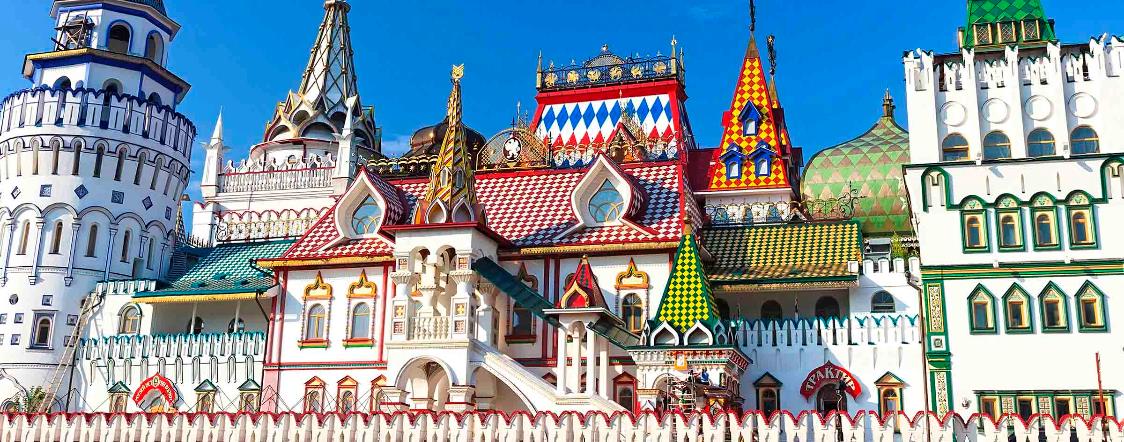 Espacios sin límites, tradiciones milenarias, una identidad únicaRusia es una multitud de pueblos, paisajes y culturas, unidos por una historia común.El mayor país del mundo se debate entre tradición y modernidad, esa es la esencia del alma rusa.MOSCÚ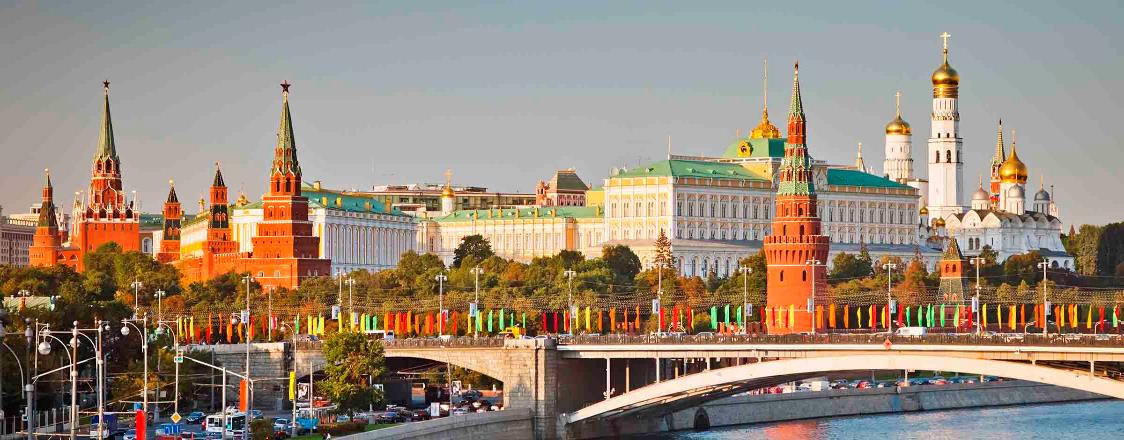 Una vibrante metrópolis, el corazón de RusiaVibrante, moderna, tendencia hasta el extremo, la capital rusa es un destino cultural de primer nivel.En esta ciudad que nunca duerme se encuentran el célebre Bolshói y el grandioso Kremlin.eL TransiberiAnO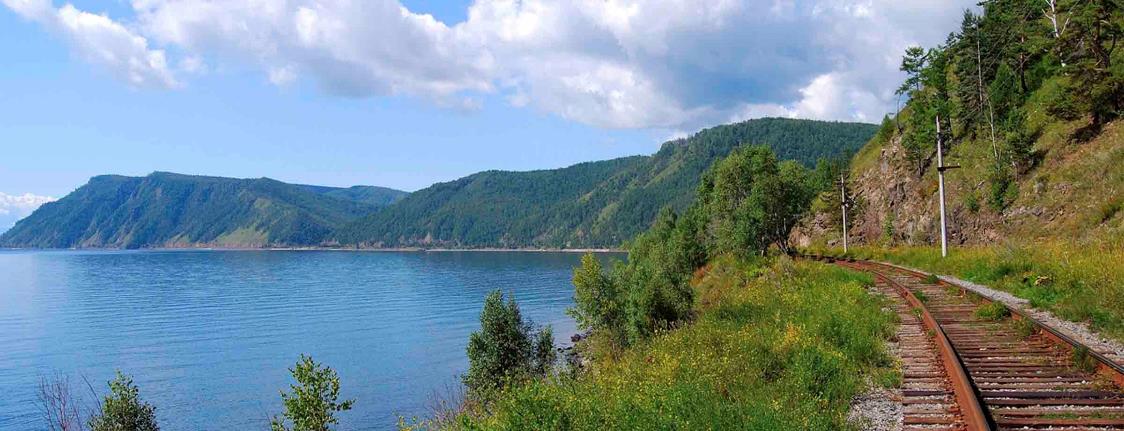 La vía férrea más larga del mundo, un símbolo de lo extremoDesafío del hombre ruso a la indómita naturaleza, el Transiberiano une Europa y Asia recorriendo toda Rusia:De Moscú hasta Pekín y el Océano Pacifico a través de la inmensidad de Siberia.eL LaGO BaIkal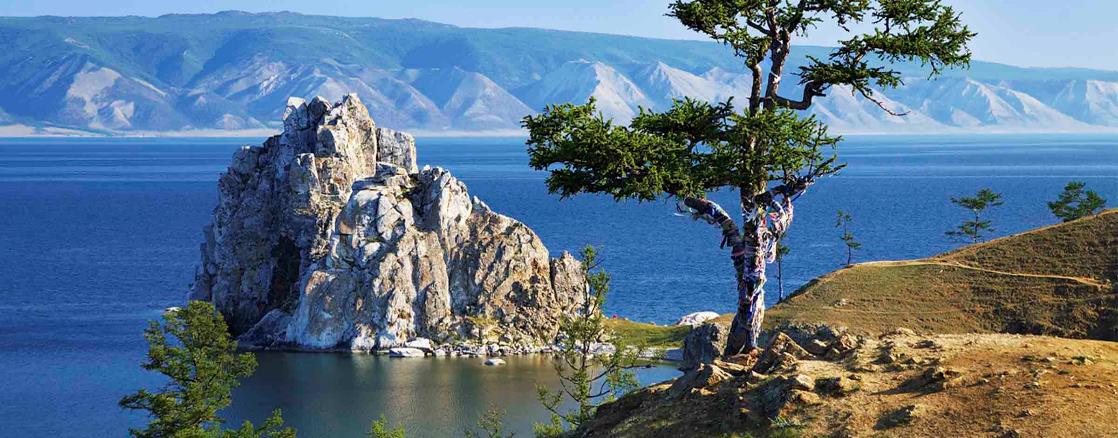 Un tesoro de la Naturaleza escondido en la Siberia profundaAuténtica joya natural en lo más remoto de la taiga siberiana, el lago Baikal es el más profundo y limpio del planeta.Un lugar mágico con paisajes inolvidables, marco de extraordinarias leyendas.MongoliA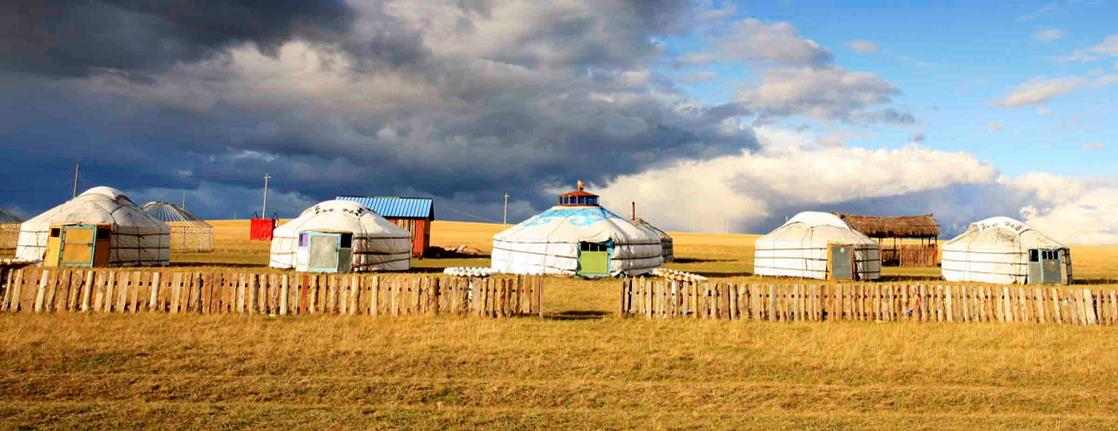 Naturaleza en estado puro en el imperio de Gengis KhanTierra de mil contrastes entre estepas sin fin, las cumbres del Altái y el desierto de Gobi.Mongolia es una nación hospitalaria, orgullosa de su glorioso pasado y de su cultura budista.ChinA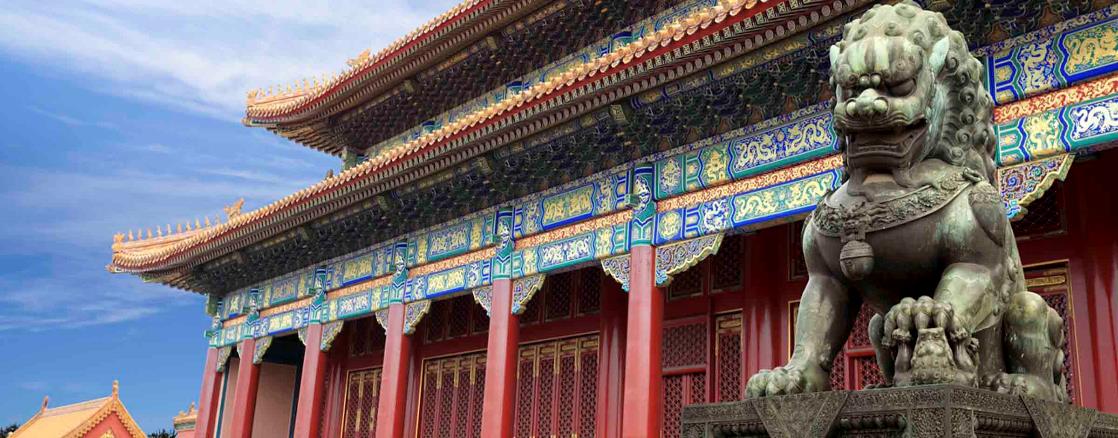 Cuna de la civilización, un gigante en movimientoOrgullosa de su cultura y su historia milenarias, China está despertando y conquistando el mundo.Un imperio con 4000 años de historia y un extraordinario legado cultural que sorprenden al visitante.PROGRAMATRANSIBERIANO MOSCÚ-PEKÍN «DEL KREMLIN A LA GRAN MURALLA» 18D/17NDía 1 / Jueves: Moscú (llegada) – Posibilidad de añadir un pre-viaje a San PetersburgoLlegada y asistencia en el aeropuerto (o en la estación, si se llega desde San Petersburgo).Traslado al hotel.Día 2 / Viernes: MoscúDesayuno.Moscú. Vibrante, moderna, tendencia hasta el extremo, la capital rusa es un destino cultural de primer nivel. Esta metrópolis trepidante acoge el célebre Bolshói y el grandioso Kremlin. Teatros, salas de conciertos, boutiques de diseño, restaurantes y clubs de moda se alinean a orillas del Moscova.Moscú es la mayor ciudad de Rusia y de Europa, con más de 12 millones de habitantes. Es la capital de Rusia desde el siglo XV, excepto durante el periodo entre 1712 y 1918, cuando la capital fue trasladada a San Petersburgo. La ciudad fue fundada en el siglo XII, y el Kremlin, su principal fortaleza, fue erigido en 1156. Moscú rápidamente ganó importancia y el Ducado de Moscú se convirtió en la principal entidad política entre los principados de Rusia central. Iván III, Gran Príncipe de Moscú, unificó todos estos territorios bajo su cetro, liberó el centro de Rusia del yugo de los invasores mongoles y tártaros y fue proclamado Gran Príncipe del Rus, con Moscú como capital. La ciudad ha sido destruida varias veces a lo largo de su historia; y los invasores mongoles, tártaros de Crimea, polacos y suecos se han sucedido a sus puertas. El mismo Napoleón pasó aquí 6 semanas antes de iniciar su catastrófica retirada y, durante la II Guerra Mundial, los ejércitos alemanes fueron detenidos a solamente 20 km de Moscú. Todos estos sucesos han influido y modelado el paisaje urbano y la arquitectura de la ciudad, extremadamente eclécticos: se pueden ver fortalezas medievales junto a rascacielos estalinistas, y bellas iglesias barrocas y neoclásicas junto a elegantes edificios Art-Nouveau. Todo ello hace de Moscú un centro cultural de primer orden: la ciudad posee monumentos declarados “Patrimonio de la Humanidad” por la UNESCO, varios museos de extraordinaria importancia y teatros entre los mejores del mundo. Es una ciudad dinámica, en pleno desarrollo que desde hace pocos años ha vuelto a abrirse al visitante.Visita Panorámica de Moscú. Visita totalmente guiada en español, toma de contacto ideal con la ciudad, su centro histórico y sus principales monumentos. A través de amplias avenidas como la célebre Tverskaya, llegaremos a la “Colina de los Gorriones”, coronada por el célebre rascacielos de inspiración estalinista en el que se encuentra la Universidad Lomonósov. Desde aquí podremos admirar una espléndida vista de la ciudad. Contemplaremos los exteriores del célebre Monasterio de Novodévichi y su lago, que inspiraron a Tchaikovsky en el “Lago de los Cisnes” y pararemos en el Parque de la Victoria, construido tras la II Guerra Mundial. Recorreremos las avenidas que bordean el río Moscova, con vistas de la “Casa Blanca”, sede del Gobierno Ruso. Continuaremos dando un paseo en la calle Arbat, lugar de encuentro preferido de los moscovitas, animada vía peatonal en el corazón del casco antiguo. Es también llamada el “Montmartre ruso”, ya que está situada en un barrio bohemio donde anteriormente vivían numerosos artistas. Aun hoy día la frecuentan numerosos pintores y artistas callejeros. Pasaremos frente a la catedral de San Salvador, el edificio de la “Duma” o parlamento ruso, el célebre teatro Bolshói y el imponente edificio de la “Lubianka”, sede del antiguo KGB. No adentraremos en las callejuelas del antiguo barrio “Kitai-Gorod” y sus pequeñas iglesias. Finalmente, llegaremos a la Plaza Roja, declarada Patrimonio de la Humanidad por la UNESCO, llamada así por el color de los ladrillos de los edificios que la rodean: el Museo de Historia, las murallas del Kremlin y la catedral de San Basilio, con sus famosísimas cúpulas multicolores en forma del bulbo. En plaza Roja se sitúa el Mausoleo de Lenin y sobre sus adoquines desfila el Ejército Ruso en las numerosas conmemoraciones que tienen lugar a lo largo del año.Almuerzo.Visita de la Galería Tretiakov. Esta incomparable pinacoteca fue llamada así en honor a su fundador, el célebre negociante Pavel Tretiakov (1832-1898), gran mecenas ruso del siglo XIX. Su sueño fue siempre la creación de un museo accesible a cualquier visitante, con una gran colección de objetos que permitieran comprender y admirar la historia del Arte ruso, sacro y laico. El proyecto se hizo realidad en 1881, con la inauguración de la Galería. Tretiakov donó más de 2000 obras de su colección privada a la ciudad de Moscú, constituyendo el embrión de lo que hoy es este impresionante museo. Alberga más de 130.000 obras creadas por artistas rusos, un excepcional panorama histórico de la pintura rusa, desde el siglo XI hasta nuestros días. Su mayor tesoro es su magnífica colección de iconos, destacando “la Virgen de Vladimir”, de estilo bizantino y que la tradición atribuye a San Lucas, y la obra maestra del gran Andréi Rubliov, “la Trinidad”.Cena.Día 3 / Sábado: Moscú - TransiberianoDesayuno.Visita del Kremlin con sus Catedrales. La palabra “Kreml” significa fortaleza en ruso. En la antigua Rusia, en cada ciudad de importancia se erigía un recinto amurallado dentro del cual se situaban el centro de poder militar, civil y religioso, como las principales iglesias y catedrales. El de Moscú, cuna de la ciudad, es el más importante del país, y ha sido declarado Patrimonio de la Humanidad por la UNESCO. Construido en el siglo XII, su forma actual se concluyó en el siglo XV, y es un magnífico reflejo de las diferentes etapas del arte ruso, concentración monumental única de arquitectura, pintura y artes decorativas y aplicadas. Los mejores artesanos y artistas trabajaron en sus iglesias, catedrales y palacios, legándonos obras de incalculable valor. En el inolvidable marco de sus calles y plazas se concentraba el símbolo del poder y la gloria de Rusia. Aun en la actualidad alberga algunos de los principales órganos del gobierno político y religioso: el Palacio Presidencial, diferentes edificios administrativos y militares, como el Senado y el Arsenal, así como numerosas iglesias y catedrales. Sus murallas, dominando el río Moscova y la Plaza Roja, están compuestas de ladrillos de más de 8 kg de peso, miden entre 5 y 19 metros de altura y tienen una longitud total de 2.235 metros. Visitaremos el interior del recinto para admirar la “Campana Zarina”, la mayor del mundo, fundida en 1733, y el “Cañón Zar”, uno de los mayores jamás construidos, fundido en 1586 por Andréi Chójov. Su finalidad era la de defender la entrada por la Puerta de San Salvador, pero hasta ahora nunca se ha utilizado. Finalizaremos visitando la célebre “Plaza de las Catedrales”, enmarcada por las de San Miguel, la Dormición y la Anunciación.Almuerzo.Visita del Metro de Moscú. Inaugurado el 15 de mayo de 1935 por el poder soviético como símbolo del avance tecnológico e industrial del sistema político, el Metro de Moscú era el “Palacio del Pueblo”. En su decoración participaron los más importantes artistas de la época y se utilizaron materiales procedentes de todos los rincones del país, queriendo simbolizar la unidad de los pueblos soviéticos. Aun hoy día es el principal medio de transporte de la ciudad y uno de los principales del mundo, con 200 km de líneas y 145 estaciones. Visitaremos las más importantes, construidas con lujosos materiales, como más de 20 variedades de mármol, granito, ónice y decoradas con pinturas, mayólica, vidrieras, murales, mosaicos e incluso grupos escultóricos.Traslado a la estación de ferrocarril Kazansky y salida para Ekaterimburgo (cabina de 2ª clase, 4 literas por compartimiento). Cena a bordo.Noche a bordo del tren.Día 4 / Domingo: Transiberiano - EkaterimburgoDesayuno y almuerzo a bordo.Llegada a Ekaterimburgo. Ekaterimburgo es capital de la Región de los Urales, Puerta de Asia y Siberia.Traslado al hotel.Cena. Alojamiento.Día 5 / Lunes: Ekaterimburgo - TransiberianoDesayuno.Ekaterimburgo. Ekaterimburgo es la 4ª ciudad de Rusia. Está situada ligeramente al este de los Urales, en el límite de Siberia y en la frontera entre Europa y Asia. La ciudad fue fundada en 1723, 20 años después de San Petersburgo por Basilio Tátishchev, bajo órdenes de Pedro I el Grande y su nombre alude a Santa Catalina, en honor a la esposa del zar, posteriormente la zarina Catalina I. la ciudad creció rápidamente como centro de la región minera del Ural y de su industria metalúrgica. Cuando se construyó la Gran Carretera de Siberia a partir de 1761, para transportar mercancías chinas a Europa a través de Rusia, Ekaterimburgo se convirtió en un importante centro de transito del mineral de Siberia hacia la Rusia europea. Fue entonces cuando la ciudad tomo su sobrenombre de “Ventana a Asia”. Tras la revolución rusa, el último zar y su familia fueron arrestados y trasladados a diferentes lugares, finalizando en la Mansión Ipatiev, en Ekaterimburgo. Cuando las tropas Blancas, leales al zar, se aproximaban a la ciudad y estaban a punto de liberar a los prisioneros, los bolcheviques asesinaron al zar y a su familia, siguiendo órdenes de Lenin. La escena del crimen fue demolida en 1977 por el entonces gobernador de la ciudad, Boris Yeltsin, posteriormente presidente de Rusia. Hoy en día Ekaterimburgo es el mayor centro industrial y cultural de los Urales, una ciudad prospera y dinámica.Visita de Ganina Yama. Situado a 15 km al norte de Ekaterimburgo, este lugar es un memorial del asesinato de los Romanov por los bolcheviques. Tras la matanza de la familia imperial en la Mansión Ipatiev, los cuerpos fueron rociados con ácido para desfigurarlos, y después transportados a Ganina Yama donde fueron quemados y enterrados. Cuando las tropas Blancas, leales al zar, liberaron la ciudad solamente una semana más tarde, descubrieron rápidamente el lugar del enterramiento, pero los cuerpos ya no estaban allí: los bolcheviques los habían trasladado secretamente a una segunda fosa, muy cercana a Ganina Yama, a menos de 1 km. Este lugar fue mantenido en total secreto por las autoridades comunistas. Investigadores clandestinos descubrieron el lugar en los años ’70, pero no lo revelaron hasta 1989, cuando la caída del régimen comunista era inminente. Las pruebas de ADN concluyeron que los restos hallados eran los de Nicolás II y su familia. Fueron trasladados a la catedral de Pedro y Pablo en San Petersburgo donde reposan junto con los del resto de la dinastía Romanov. En Ganina Yama se han erigido 7 capillas, una por cada miembro de la familia imperial.Visita del Monumento en la frontera entre Europa-Asia. Es en Ekaterimburgo donde cruzaremos la frontera entre Europa y Asia, situada ligeramente al oeste de la ciudad, donde se encuentra un monumento conmemorativo. Tendremos la ocasión de celebrar allí el paso de continente con una copa de vino espumoso ruso.Almuerzo.Tour panorámico de Ekaterimburgo. Esta visita panorámica nos presentara el centro histórico, que posee varios edificios de arquitectura típica rusa del siglo XIX. Veremos el Monumento a los Fundadores de la Ciudad, Tátishchev y De Genin. Entre las diferentes catedrales e iglesias que podremos observar, destaca la Capilla de Santa Catalina, patrona de la ciudad. Veremos también la antigua Oficina de Minas, el primer edificio de piedra de Ekaterimburgo, hoy el Conservatorio Estatal; la más antigua Opera de Rusia, que funciona desde 1912; y muchas casas de mercaderes, palacios y mansiones del siglo XIX situadas junto al lago que bordea la ciudad. Descubriremos la Plaza 1905 y la Plaza de Octubre, donde se sitúan los edificios del Parlamento de la Ciudad y el Gobierno Regional. Visita de la Catedral Nevsky. La catedral fue fundada en 1838 en el territorio del monasterio de Novo-Tijvinski. Este brillante edificio fue diseñado en estilo clásico tardío, era una de las catedrales más grandes y bellas de la Rusia pre-revolucionaria. El régimen soviético cerró la catedral en 1930. Durante la Segunda Guerra Mundial fue utilizada como almacén militar. En 1991 fue restituida a la iglesia ortodoxa rusa que realizo una completa restauración. Puede acoger hasta 6000 feligreses.Visita de la Iglesia sobre la Sangre Derramada en Ekaterimburgo. La Iglesia sobre la Sangre Derramada fue construida entre 2000 y 2003 para conmemorar el asesinato en este mismo lugar de Nicolás II, el último zar, y su familia y más cercanos servidores. Tras su abdicación, el zar y su familia fueron hechos prisioneros. Después de estar cautivos en el palacio de Alejandro en Pushkin y posteriormente en la ciudad siberiana de Tobolsk, todo el grupo de prisioneros fue desplazado a la Mansión Ipatiev, en Ekaterimburgo, donde permanecieron varios meses bajo severa vigilancia. Durante la guerra civil rusa, y ante la cercanía de las tropas leales al zar, Lenin ordeno el asesinato de éste, así como de su familia, medico, doncella, camarero y mayordomo. Once personas en total fueron así asesinadas a medianoche. Las tropas leales liberaron la ciudad tan solo una semana después, pero ya era demasiado tarde. La casa fue demolida en 1977 por el entonces gobernador de la ciudad, Boris Yeltsin, futuro presidente de Rusia. Tras la caída del régimen comunista, se edificó esta iglesia ortodoxa en el lugar del crimen.Traslado a la estación de ferrocarril y salida en dirección a Novosibirsk (cabina de 2ª clase, 4 literas por compartimiento). Cena a bordo. Noche a bordo.Día 6 / Martes: Transiberiano - NovosibirskDesayuno a bordo.Almuerzo a bordo.Llegada a Novosibirsk, tercera ciudad de Rusia en población y la más importante de Siberia. Traslado al hotel. Cena. Alojamiento.Día 7 / Miércoles: Novosibirsk - TransiberianoDesayuno.Novosibirsk. Tercera ciudad de Rusia en población y la más importante de Siberia, Novosibirsk se extiende a lo largo del rio Obi, el séptimo mayor rio del mundo. La ciudad fue fundada en 1893 como un pequeño asentamiento para alojar a los obreros que construían el puente del ferrocarril transiberiano que cruza el rio Obi. Se le llamo Novonikoláyevsk, en honor del entonces zar Nicolás II. La ciudad se desarrolló muy rápidamente en los inicios del siglo XX, gracias a su posición estratégica en el cruce del ferrocarril Transiberiano con el ferrocarril Siberia-Turquestán, que conecta Rusia con Asia Central y el Mar Caspio. Tras la revolución rusa se le cambio su nombre al actual, en 1926. Hoy día tiene casi un millón y medio de habitantes y posee una de las mejores universidades de Rusia. Podremos descubrir dos imponentes obras de ingeniería: el Puente del Metro sobre el rio Obi y la Presa de Novosibirsk en el Obi, muy cerca de la ciudad, que forma el llamado “Mar de Siberia”. Muy cercano a ella se encuentra el Museo del Ferrocarril, en cuyos exteriores podremos apreciar varias locomotoras y vagones de diferentes periodos, y descubrir la evolución histórica del transporte en el Transiberiano. Finaliza nuestra visita en Akademgorodok, la ciudad universitaria centro de investigación y desarrollo en Siberia.Visita de Akademgorodok. Situada a 20 km al sur de Novosibirsk, entre bosques de abetos y abedules y muy cercana al llamado “Mar De Siberia”, Akademgorodok significa en ruso “Ciudad Académica”. Fue fundada en 1950 como un centro de excelencia en investigación y desarrollo. Alberga a la Universidad de Novosibirsk, así como a casi 40 centros de investigación, un instituto médico y varias facilidades para sus habitantes, desde complejos residenciales hasta lugares de recreación y ocio, hoteles, restaurantes, cafés, tiendas, cines, instalaciones deportivas, etc. Destaca la Casa de los Científicos, cuya sorprendente arquitectura alberga una biblioteca con más de 100.000 volúmenes. Hoy en día Akademgorodok es el principal centro científico y educativo de Siberia, y uno de los más importantes de Rusia. Forma parte de la Academia de Ciencias.Almuerzo. Tour panorámico de Novosibirsk. Visitaremos el Puerto de Oktyabrskaya, la plaza donde tuvo lugar la fundación de la ciudad; y Krasny Prospekt, la principal avenida. La “Casa de los 100 Apartamentos”, diseñada por el célebre arquitecto Kryachkov, gano el Gran Premio y la Medalla de Oro en la Exposición Internacional de Arte y Tecnología de Paris en 1937. El Monumento a la Gloria, dedicado a los soldados caídos en la Segunda Guerra Mundial es un excelente ejemplo de arquitectura de inspiración soviética. También admiraremos los exteriores de la catedral de la Dormición y la catedral Alexander Nevsky, el primer edificio de piedra construido en la ciudad. En la Plaza Lenin se sitúa la pequeña capilla de San Nicolás el Milagroso que constituye el centro geográfico de Rusia. Frente a ella se encuentra el Teatro de Ópera y Ballet. Recorrido en tranvía en compañía de nuestro guía por el centro de Novosibirsk, para descubrir la vida cotidiana de sus habitantes Preparación del típico plato siberiano, los "Pelmeni". Estas porciones de pasta rellenas de carne, similares a los "ravioli", constituyen el plato básico de la cocina de Siberia y están presentes en todos los hogares. El chef nos mostrará su preparación y sus recetas típicas.Cena. Traslado a la estación de ferrocarril y salida en dirección a Irkutsk (cabina de 2ª clase, 4 literas por compartimiento).Noche a bordo.Día 8 / Jueves: TransiberianoDesayuno, almuerzo y cena a bordo.El tren continúa su ruta por Siberia hacia el Este, en dirección a Irkutsk, siguiendo los pasos de Miguel Strogoff, célebre personaje de Julio Verne. En la ciudad de Krasnoiarsk, atravesaremos el majestuoso Yeniséi, el segundo río de Rusia.Noche a bordo.Día 9 / Viernes: Transiberiano - Irkutsk - Lago Baikal (Listvianka)Llegada a Irkutsk. Irkutsk. Irkutsk es la ciudad más importante de Siberia Oriental. Fue fundada en 1651 como un punto de extracción y comercio de oro, y como un centro de cobro de tasas en forma de pieles a los Buriatos que habitan la zona. La ciudad está situada a orillas del rio Angará, que se origina 60 km al Este, en una de las maravillas del mundo, el gran lago Baikal. Irkutsk fue el destino de miles y miles de exiliados políticos en tiempo de los zares. Estos deportados, generalmente miembros de la inteligentsia, gozaban de un alto nivel cultural y había disfrutado de una educación de calidad, por lo que hicieron una gran contribución a la vida pública de Irkutsk y al desarrollo de la ciudad. El origen de la población de Irkutsk es una variada mezcla, como en la mayor parte de Siberia, compuesta de cosacos, pioneros, militares, cazadores, ricos mercaderes, misioneros, presos, funcionarios, exiliados y científicos. Hoy día Irkutsk es un importante centro cultural, comercial y científico; una moderna y bonita ciudad con bellos malecones sobre el Angará, teatros, museos, y una arquitectura típicamente rusa.Desayuno.Traslado a Listvianka.Tour panorámico de Listvianka. Listvianka es una pequeña población, con unos 2000 habitantes, situada en la orilla suroeste del lago Baikal, a 65 km de Irkutsk, junto al lugar donde se origina el rio Angará. Su nombre “Listvianka”, viene de los numerosos alerces (“listvennitsa” en ruso) que se encuentran en la zona. Listvianka es uno de los asentamientos más antiguos a orillas del lago Baikal, fue fundada a principios del siglo XVIII. La población vivía del comercio, la pesca, la construcción de embarcaciones, y de su posición como base de expediciones científicas. Hoy día Listvianka vive principalmente del turismo: durante los meses de verano Listvianka es el principal punto de salida de los barcos y expediciones turísticas en el Baikal. Durante nuestro pequeño paseo visitaremos la iglesia de madera de San Nicolás y el pequeño mercado, donde las bábushkas del pueblo venden pescado del Baikal ahumado y algunos productos de artesanía local. Al otro lado del rio Angará, que nace del lago Baikal en Listvianka y fluye hasta el Yeniséi, podremos divisar el Cabo Tolsty y su faro.Visita del Eco-museo del Baikal. Aquí descubriremos muchas informaciones sobre la sorprendente flora y fauna que puebla el ecosistema único del Baikal. En los acuarios del museo podremos ver varios de sus peces endémicos, e incluso podremos admirar una Nerpa, la Foca del Baikal, una de las pocas en el mundo que viven en agua dulce. Un submarino virtual nos ensenara las profundidades del lago.Almuerzo barbacoa junto al lago Baikal. Tendremos la oportunidad de probar algunos de los típicos pescados del Baikal, y almorzaremos admirando la belleza de este paisaje único.Telesilla al Monte Chersky. Tomaremos un telesilla para subir a lo alto del monte Chersky (755 m) donde un bello panorama se abre a nuestra vista con los picos de los montes Jamar-Daban. Desde aquí se pueden divisar el pueblo de Port Baikal, y lugares como la Roca del Chamán, el nacimiento del Angará, el Observatorio Astrofísico y la infinita taiga siberiana. Descenderemos a pie por un ancho camino, para admirar los bellos bosques y paisajes.Crucero en el lago Baikal y caminata en sus orillas. Si las condiciones meteorológicas lo permiten, cruzaremos las aguas del lago en barco, lo que nos permitirá apreciar la belleza del mismo y de los paisajes que lo rodean. Pararemos en alguna de sus playas de arena y tendremos la ocasión de desafiar la frialdad del Baikal tomando un baño en sus límpidas aguas. Realizaremos una pequeña caminata en sus orillas para descubrir algunos objetos de la cultura local.Cena y alojamiento en un hotel a orillas del lago.Día 10 / Sábado: Lago Baikal (Listvianka) - IrkutskDesayuno.Traslado a Irkutsk.Parada en la Roca del Chamán. Surgiendo de las aguas del Angará, muy cerca del lago Baikal donde está su fuente, la Roca del Chamán tiene un intenso valor espiritual para los locales. Aquí creen que mora el Dueño del Angará, Ama Sagaan Noyon, y en esta roca tenían lugar importantes ceremonias chamanísticas, como rituales, juramentos, oraciones y castigos.Visita del museo etnográfico de Taltsy. Situado entre Irkutsk y el lago Baikal, el pueblo de Taltsy está a 47 km al sureste de Irkutsk. El museo de arquitectura de madera al aire libre ha reunido importantes edificios de arquitectura religiosa, civil o militar de la región, de los siglos XVII al XX. Entre los más notables se encuentran la torre Spásskaya del Ostrog (fuerte) de Ilimsk (1667) y la capilla de Nuestra Señora de Kazán (1669), que aun funciona como iglesia. También veremos numerosas colecciones etnográficas, ejemplos únicos de la cultura de los pueblos Ruso, Buriato, Evenki y Tofalar.Almuerzo.Tour panorámico de Irkutsk. Irkutsk es considerada con justicia una ciudad-museo, con más de un centenar de monumentos de relevancia. En sus calles más importantes, calle Karl Marx y calle Lenin, la arquitectura de madera original que ardió en un gran incendio en 1879, fue sustituida por elegantes casas de ladrillo y piedra que se inspiraron en las majestuosas fachadas de San Petersburgo y Moscú. Muchos teatros se encuentran en la zona, como el Teatro Dramático o el Teatro Musical. La iglesia del Salvador es el más antiguo edificio de ladrillo de la ciudad; fue construida en el siglo XVII. La Catedral Polaca es el único edificio gótico de Siberia. Este templo católico fue construido para la minoría polaca, constituida de numerosos exiliados políticos y sus descendientes. Otros edificios religiosos de interés son la catedral de la Epifanía y la catedral de la Santa Cruz. Pasaremos por la plaza Kírov, el lugar donde el cosaco Pojabov construyó un primer fuerte en 1661, y a continuación pasearemos por el malecón junto al rio Angará: el bulevar Gagarin es el mejor lugar para pasear, con sus numerosos cafés y terrazas al aire libre. Visitaremos a continuación la animada calle Urítskogo, y el vecino mercado central, también llamado aquí bazar, con sus mostradores llenos de pescado recién llegado de las limpias aguas del Baikal. Tras la agitación del mercado comienza uno de los barrios más tranquilos de la ciudad: Irkutsk es célebre por su arquitectura rusa y en particular por sus casas tradicionales rusas de madera, con ventanas, puertas, contraventanas y aleros delicadamente tallados y pintados, que se encuentran por toda la ciudad, pero más especialmente en esta zona. Pasaremos pues un tiempo en el barrio de Irkútskaya Slobodá, un área recientemente renovada que incluye decenas de joyas arquitectónicas en madera.Visita del Convento Znamenski. Fundado en 1693, es uno de los más antiguos monasterios de Siberia. La arquitectura del convento está inspirada en las construcciones medievales rusas, integrando asimismo elementos del “Barroco Siberiano”. Su interior esta ricamente decorado, especialmente su célebre iconostasio barroco tallado, con iconos en antiguos y bellísimos marcos de plata. Hay una necrópolis en el territorio del monasterio en la que reposan los restos de Grigori Shelejov, fundador de la Compañía Ruso-Americana, y creador del primer asentamiento permanente ruso en Alaska. Junto al monasterio veremos el monumento a Alexander Kolchak, un almirante ruso y uno de los líderes del Ejercito Blanco durante la Guerra Civil Rusa, que fue fusilado por los bolcheviques en las tapias de este monasterio en 1920.Visita del Museo de los Decembristas. El 1 de diciembre de 1925 murió el zar Alejandro I. Durante su reinado, Napoleón y las ideas liberales de la revolución francesa fueron derrotados militarmente, pero el sentimiento liberal había penetrado en Rusia, donde muchos ciudadanos de diferentes capas sociales comenzaban a exigir reformas políticas. Un grupo de descontentos comenzó una insurrección armada en San Petersburgo, entonces capital de Rusia, contra la coronación de Nicolás I, el sucesor de Alejandro. Criticaban su conservadurismo, rechazaban jurarle fidelidad, y exigían la abolición de la servidumbre. La revuelta fue reprimida con gran violencia, y muchos de los participantes fueron sentenciados a largas penas de exilio en Siberia, que efectuaron en compañía de sus esposas. Como provenían de capas ilustradas y cultas de la población, contribuyeron en gran medida al desarrollo de Irkutsk y a la difusión de las ideas liberales y reformistas en Siberia. El museo consiste en las mansiones de dos de los decembristas, los príncipes Trubetskoy y Volkonsky, y las colecciones incluyen sus objetos personales, documentos y mobiliario.Cena y alojamiento.Día 11 / Domingo: IRKUTSK - Transiberiano*Desayuno (tipo picnic).Traslado a la estación de ferrocarril y salida en dirección a Ulán Bator (cabina de 2ª clase, 4 literas por compartimiento).Tras contornear el lago Baikal, en uno de los más bellos tramos de la ruta del Transiberiano, el tren atraviesa la frontera ruso-mongola.Almuerzo y cena a bordo.Noche a bordo.*Dependiendo de las disponibilidades, el tren seleccionado podría salir de Irkutsk el día 10 por la tarde.Día 12 / lunES: TRANSIBERIANO - ulÁn-bator – PARQUE NACIONAL tereljLlegada a Ulán Bator, capital de Mongolia.Desayuno. Ulán Bator. La capital de Mongolia, fundada en 1639, es la mayor y casi la única ciudad del país: 40% de los habitantes de Mongolia viven aquí. El nombre “Ulán Bator” - Ulaanbaatar en mongol - significa “Héroe Rojo”. La ciudad fue creada y construida como un monasterio budista. La arquitectura de Ulán Bator es una sorprendente mezcla de yurtas tradicionales, monasterios budistas y fortalezas, junto con modernos edificios y restos del periodo estalinista. La ciudad ofrece numerosos museos de interés y una vibrante vida callejera, con muchos restaurantes, cafés y modernas boutiques que alternan con los mercados típicos y los puestos de los tradicionales bazares. La ciudad está rodeada de parajes naturales de gran belleza. Tour panorámico de Ulán Bator. Visita panorámica de la ciudad, espectacular contraste entre arquitectura estalinista y las típicas tiendas de campaña o “Yurtas” locales, en las que aún viven numerosos habitantes de la capital. Paseo por la célebre plaza Sujbaatar, llamada así en honor del héroe de la revolución, que declaró la independencia de Mongolia y la liberó de la ocupación china en este mismo lugar en 1921. En esta misma plaza se encuentra el más famoso monumento de Mongolia, la Campana del Mundo y junto a ella el Mausoleo de Sujbaatar. Uno de los más bellos monumentos de Ulán Bator es el Palacio de Invierno, que fue construido a principios del siglo XX por el último emperador. Visitaremos a continuación los monumentos religiosos más interesantes de la ciudad, muchos de los cuales están construidos en la típica arquitectura local a base de madera: el monasterio Choijín-Lamyn-Sum, el templo Zhanray Sing y finalizaremos nuestra visita en el más famoso de ellos, el Monasterio Gandán.Visita del monasterio Gandán en Ulán Bator. El monasterio Gandán se yergue en pleno centro de Ulán Bator. A su alrededor, podremos admirar la arquitectura típica de esta antigua ciudad: estrechas callejuelas bordeadas de verjas, antiguas viviendas-comercios, alternándose con las tradicionales yurtas. El monasterio y los templos de budismo tibetano que se sitúan en su interior destacan por su decoración a base de oro y piedras preciosas. El monasterio fue fundado en 1835. A finales del siglo XIX ocupaba ya un vasto territorio y albergaba a 14.000 monjes. En 1938 fue cerrado por el gobierno comunista de Mongolia, y reabrió sus puertas en 1949. Admiraremos las brillantes pinturas de sus muros, sus tejados policromados, las estatuas de guardias que enmarcan su entrada, orientada hacia el sur, como manda la tradición. En el patio principal encontraremos una estatua de Buda y una pila en piedra. Visita del Museo de Historia Nacional. En este interesante museo podremos admirar la historia de este país milenario, desde el Paleolítico hasta la actualidad. En sus salas se exponen numerosas piezas encontradas en yacimientos arqueológicos a lo largo de todo el país: monedas, armas, trajes tradicionales, objetos religiosos, enseres domésticos, y estatuillas en materiales como bronce. Las fotografías y diagramas nos ayudaran a comprender los diferentes periodos de la historia del país: la vida de las tribus nómadas de Asia Central, el periodo de apogeo del imperio mongol en los siglos XIII y XIV, la vida y culturas tradicionales de la región, los trajes y joyas típicos, así como la influencia del socialismo en Mongolia desde 1921, periodo al cual siguió la llegada de la democracia en 1990.Almuerzo. Salida hacia el Parque Nacional Terelj.Terelj es uno de los más bellos parques nacionales de Mongolia. Situado a unos 60 km de Ulán Bator, posee un característico paisaje en el que las estepas centrales dan paso a los bosques y límpidos ríos del norte del país, en medio de grandes roquedos graníticos de gran belleza. En este remanso de paz se puede sentir la naturaleza casi virgen de Mongolia, entre densos bosques, amplias praderas y cristalinos ríos de montaña.Llegada al campamento, situado en el parque nacional, donde tendremos la oportunidad de conocer de primera mano la auténtica vida de los nómadas mongoles, ya que dormiremos en sus típicas “yurtas”. Cena y alojamiento en yurta.Día 13 / Martes: PARQUE NACIONAL TereljDesayuno.Visita de la vivienda de una familia nómada. Visita de la vivienda de una familia nómada con fin de conocer su vida cotidiana: preparación de los productos lácteos, construcción y montaje de una yurta, cría de los animales entre los que destacan los célebres Yaks. Posibilidad de un paseo a caballo, principal medio de locomoción del país, a través del cual los antepasados de los actuales mongoles recorrieron las estepas de Asia Central en diferentes guerras de conquista que les llevaron hasta la mismísima Europa. Almuerzo a base de una típica barbacoa mongola.Visita del Templo Aryabal. Este centro de meditación budista fue construido en el siglo XVII en medio de lo que hoy día es el Parque Nacional Terelj. Desde aquí se disfruta de un magnifico panorama del parque.Cena junto a la hoguera en el campamento.Noche en las yurtas.Día 14 / Miércoles: PARQUE NACIONAL Terelj – Ulán-BatorDesayuno. Regreso a Ulan-Bator. Visita del Museo Choijín Lama. Se trata de un complejo monástico, edificado entre 1904 y 1908 en honor del hermano del VIII Bogdo Jan, Luvsanhaydava, quien era el oráculo oficial del estado. Es uno de los más esplendidos monumentos de arquitectura temprana del siglo XX en Mongolia. Está compuesto de 5 iglesias en las que se exhiben obras únicas producidas por maestros de Asia Central entre los siglos XVII y XIX. El museo conserva un legado cultural de incalculable valor sobre la cultura, religión y arquitectura de Mongolia. Almuerzo. Visita del Memorial de Zaisán. Situado en la colina Zaisán-Tolgoyb Desde aquí se disfruta de magníficas vistas de la ciudad de Ulán Bator y del valle del rio Tola. El conjunto arquitectónico que constituye el memorial fue construido en 1979, con ocasión del 40 aniversario de las batallas de Jalkín-Gol, entre los invasores japoneses y los mongoles, ayudados por tropas soviéticas. En lo más alto de la colina se halla una columna donde se sincretizan símbolos tradicionales y comunistas, en una curiosa mezcla. En el centro hay una estatua de un soldado soviético y palabras de agradecimiento a la URSS en la lucha de Mongolia por su independencia.Visita del Palacio de Bogdo Jan donde vivió Bogdo Jan VIII, el último Jan de Mongolia. El complejo incluye los palacios de verano y de invierno. El Palacio de Verano fue construido en estilo tradicional chino entre los años 1893 y 1903. La residencia de invierno fue construida en 1912 siguiendo proyectos de arquitectos rusos. En el interior del complejo hay exposiciones permanentes que incluyen retratos de todos los Janes de Mongolia entre los siglos XVII y XX, esculturas y pinturas realizadas por el propio Bogdo Jan VIII, pinturas budistas realizadas sobre telas, estatuas, instrumentos musicales y objetos religiosos utilizados por el Jan y su corte.Espectáculo folklórico. Por la tarde-noche, espectáculo folklórico que nos permitirá conocer la música, bailes y tradiciones de este pueblo milenario. Cena en el hotel. Día 15 / Jueves: Ulán-Bator - TransiberianoDesayuno. Traslado a la estación de ferrocarril y salida en dirección a Beijing, cruzando las estepas del sur de Mongolia, donde se sitúa el Desierto de Gobi.Almuerzo y cena a bordo. Noche a bordo. Durante el trayecto, se cruzará la frontera entre China y Mongolia en Erlián. Aquí se producirá el cambio de ejes del tren, ya que la anchura de vías es distinta en ambos países. Durante la maniobra, los pasajeros pasarán el control de aduanas y pasaporte y, para ello, tendrán que salir del tren, con todo su equipaje, por un periodo indeterminado (aproximadamente 2-3h)Día 16 / Viernes: Transiberiano - Beijing (Pekín)Desayuno a bordo.Llegada a Beijing, meta del Transiberiano, la mayor vía férrea del mundo, tras haber cruzado dos continentes. Pekín. Vibrante, siempre despierta, amada y odiada a partes iguales por sus habitantes, esta metrópolis ha emergido recientemente como una de las ciudades más importantes del mundo. Pekín es la capital y el centro político, cultural, educativo y económico de China. Tiene más de 20 millones de habitantes, que le hacen ser la segunda ciudad más poblada del mundo. Su larga historia se extiende a lo largo de 3000 años, en los que Pekín ha sido destruida y reconstruida en innumerables ocasiones, e incluso ha cambiado de nombre una docena de veces. Su nombre actual significa “Capital del Norte”. Pekín se está transformando a una velocidad endiablada, impulsada por el éxito de la economía china, y apoyada por el brillo de los Juegos Olímpicos de 2008 que la han propulsado a lo más alto de la escena internacional: en pocos años millones de bicicletas han desaparecido para dar paso a modernos automóviles en un laberinto de nuevas autopistas, altísimos rascacielos hi-tech se han elevado junto a las casas tradicionales… Entre todos estos cambios, Pekín lucha por su alma, preservando orgullosamente sus antiguas tradiciones y sus esplendidos monumentos.Almuerzo picnic.Visita del Templo de Cielo. Situado en la parte sur de Pekín, este templo es el mayor complejo de edificios religiosos de China. Su nombre original era “Templo del Cielo y de la Tierra”. Fue construido en 1420. En 1530 se construyó un nuevo Templo de la Tierra en la parte Norte de la ciudad y desde entonces el Templo del Cielo se convirtió en un lugar de especial significación religiosa en el que los emperadores rezaban al Cielo, a la Tempestad y a las Nubes por una buena cosecha. La parte sur del templo tiene forma cuadrada mientras que la parte Norte presenta una forma circular. Según la tradición china, el círculo simboliza a los poderes celestes mientras que el cuadrado representa a las fuerzas de la Tierra. Los principales edificios del conjunto del templo son la Sala de Rezos por las Buenas Cosechas, la Bóveda Imperial Celeste y el Altar Circular. El Templo del Cielo es uno de los símbolos de Pekín, y está inscrito en la lista del patrimonio de la Humanidad de la UNESCO.Cena típica china en la que podremos degustar el típico pato laqueado, el plato más célebre de la cocina nacional.Alojamiento.Día 17 / Sábado: Beijing (Pekín)Desayuno.Visita de la Ciudad Prohibida, el más antiguo conjunto arquitectónico de China. Ha sido la residencia de los emperadores chinos durante 500 años, entre los siglos XV y XX. Situada en el centro de Pekín y decorada siguiendo los caprichos y fantasías de los 24 emperadores de las dinastías Ming y Quing, está considerada como el mayor complejo palaciego del mundo. Se compone de 800 edificios y 9999 habitaciones, ocupando un total de 72 hectáreas. La Ciudad Prohibida está rodeada de un muro de 10 m de altura y un foso. Su construcción se inició en 1406 y duro 15 años. Según la leyenda, se emplearon en su construcción más de un millón de trabajadores, así como cien millones de ladrillos, doscientos millones de baldosas y una cantidad inimaginable de mármol. El nombre de “Ciudad Prohibida” viene del hecho que solamente el emperador y su familia podía vivir aquí; los cortesanos, oficiales, funcionarios, etc. debían residir fuera de estos muros y nadie podía penetrar o abandonar el recinto sin autorización del emperador. El complejo está dividido entre el Patio Interior (o Palacio Trasero) y el Patio Exterior (o Palacio Frontal). Es en las habitaciones del Patio Exterior donde el emperador realizaba sus funciones políticas. El Patio Interior era su residencia, y allí se situaban los Jardines Imperiales. La Ciudad Prohibida es la estructura de su tipo más vasta y mejor preservada en el mundo. Ha sido declarada Patrimonio de la Humanidad por la UNESCO.Almuerzo. Visita de la Gran Muralla China. Una de las 7 maravillas del mundo, esta impresionante construcción fue edificada por los emperadores chinos para proteger su frontera norte de los ataques de los mongoles. La Gran Muralla China, con sus 8851,8 km de longitud, es un símbolo de la antigua civilización china y la fortificación más celebre del mundo. Su construcción duró milenios, ya que tuvo lugar entre los siglos VII AC y XVII DC. La mayor parte de la muralla que podemos ver hoy en día fue construida durante la dinastía Ming (1368-1644). La Gran Muralla China es un orgullo nacional y un símbolo de la grandeza del país, que gasta una colosal suma cada año en preservar este tesoro arquitectónico para disfrute y admiración de las generaciones venideras. La Gran Muralla China recibe más de 40 millones de visitantes anuales y es por lo tanto uno de los lugares más visitados del mundo. Ha sido declarada Patrimonio de la Humanidad por la UNESCO.Cena.Día 18 / Domingo: Beijing (salida)Desayuno.Traslado de salida al aeropuerto. PROGRamaPre-VIAJE OPCIONAL san PetErsburgo 5d/4NDÍA 1 / domingo: SAn petersburgo (llegada)Llegada a San Petersburgo.Traslado al hotel.Alojamiento.DÍA 2 / LUNES: SAN PETERSBURGODesayuno en el hotel.Visita Panorámica de San Petersburgo. Ventana de Rusia a Europa, Venecia del Norte, Ciudad-Museo… cualquiera que sea el título que se le dé, San Petersburgo es una ciudad que hay que conocer. Construida sobre el agua y el barro en 1703 por el Zar Pedro el Grande, esta magnífica ciudad báltica cautiva al visitante. Suntuosos palacios, elegantes puentes y majestuosos malecones de granito se reflejan en sus ríos y canales que se entrecruzan con las callejuelas. Su belleza y riqueza dejan mudo al viajero.Pedro el Grande quería que Rusia recuperase su retraso con respecto al resto de Europa, y pensaba que su país estaba subdesarrollado y que su nobleza e instituciones pertenecían al pasado. Decidió mover la capital de Moscú y construir otra desde cero, más próxima a la Europa del Norte que tanto admiraba. El lugar elegido para ello parecía la elección de un loco: un terreno pantanoso en el Gran Norte, infestado de malaria en verano y con un durísimo invierno. Miles de trabajadores forzosos perecieron en la construcción de la nueva capital. Pero a pesar de todos los inconvenientes, esta creció rápidamente y pronto se convirtió en un auténtico imán de arquitectos y artistas llegados de todos los rincones de Europa, que edificaron avenidas y parques, iglesias y palacios, canales y puentes, es cuelas, una Universidad y Academia de Bellas Artes, y embellecieron la ciudad hasta límites inimaginables. El lujo y la sofisticación técnica empleados en la construcción, la opulencia de la corte zarista, pueden admirarse en los numerosos palacios, teatros, lujosas e imponentes fachadas que ornan las amplias avenidas, aquí llamadas “Perspectivas” (Prospekt). Los innumerables canales, islas y puentes que fue necesario construir para drenar el terreno y encauzar el caudaloso Neva le dan a la ciudad un carácter único. San Petersburgo ha sido declarada Patrimonio Mundial de la Humanidad por la UNESCO.San Petersburgo ha sido la capital de Rusia durante más de dos siglos, de 1712 a 1918. Tras la revolución rusa, Moscú volvió a ser la capital y San Petersburgo inicio un periodo de decadencia. Los comunistas cambiaron incluso su nombre por dos veces, a Petrogrado y Leningrado. Al terminar el régimen soviético, San Petersburgo recupero su nombre histórico y, tras un intenso periodo de reconstrucción y restauración, la ciudad ha recobrado el esplendor y la gloria de antaño. Hoy San Petersburgo es una ciudad vibrante y dinámica y con sus 5 millones de habitantes es la 4ª ciudad de Europa. Es también la ciudad más visitada de Rusia. Además de su maravilloso patrimonio cultural, ofrece al visitante una impresionante oferta de actividades durante todo el ano. Visita totalmente guiada en español, toma de contacto ideal con la ciudad, su centro histórico y sus principales monumentos. Podremos apreciar la Perspectiva Nevsky, con sus prestigiosos edificios: Palacios Aníchkov, Stroganov y Beloselski-Belozerski; iglesias luterana, católica y armenia; la Catedral ortodoxa de Nuestra Señora de Kazán, los edificios Eliseev, Mertens y Singer… Atravesaremos la Fontanka, río que cruza el centro urbano de San Petersburgo, así como el río Moika y el canal Griboyedov. Sobre este último se encuentra la célebre iglesia de San Salvador sobre la Sangre Derramada, de inconfundible estilo ruso con sus cúpulas multicolores y doradas, en forma de bulbo. El antiguo Palacio de Invierno, imponente residencia de los Zares, transformado en el Museo del Hermitage, domina desde su fachada Norte el curso del majestuoso Neva. Al otro lado del río se alza la inconfundible silueta de la Fortaleza de Pedro y Pablo. No lejos se encuentra la Cabaña de Pedro el Grande: desde esta modesta vivienda de madera, el Zar seguía personalmente la evolución de la construcción de “su” ciudad, entre 1703 y 1708. En la isla Vasílievski se encuentran la Strelka, el palacio Ménshikov y el histórico edificio de la Universidad. Pasaremos ante el Almirantazgo y su imponente flecha dorada, símbolo de la fuerza naval rusa, en la que Pedro el Grande quiso cimentar su Imperio. Veremos su estatua ante el edificio del Senado y la Catedral de San Isaac, con sus gigantescas columnas de granito rojo de Finlandia. La plaza Teatrálnaya alberga los edificios del Conservatorio y el célebre Teatro Mariinsky. Terminaremos ante la bella catedral de San Nicolás de los Marinos, rodeada de canales. Pequeño paseo por el barrio de Dostoievski, El escritor de fama mundial Fiódor Dostoievski mantuvo una estrecha relación con la ciudad de San Petersburgo, a la que amó, y en la que pasó una gran parte de su vida. Visitaremos su barrio preferido, situado en pleno centro de San Petersburgo donde, tras las elegantes fachadas, vivían gentes de toda clase y condición, personajes que reflejaban la Rusia real, que el escritor gustaba de llamar “Verdaderos Rusos” y reflejó de forma magistral en obras como “Crimen y Castigo”, “el Idiota” y otras. Recorreremos las mismas calles donde paseaba el escritor, podremos admirar la fachada de la casa donde murió, hoy transformada en museo, y visitaremos la iglesia de San Vladimir, donde frecuentemente acudía a rezar.Visita del Mercado Kuznechny. Situado en una de las zonas más antiguas de San Petersburgo, en el barrio que hoy lleva el nombre del escritor Dostoievski, el Mercado fue construido a principios del siglo XX. Es uno de los más famosos de la ciudad, siendo sin duda el favorito de sus habitantes. No es el lugar más barato, pero si el mejor abastecido. Aquí podemos encontrar los mejores productos procedentes de toda Rusia y de otros lugares del mundo: Frutas y verduras de los fértiles oasis de Asia Central, sabrosos quesos caseros; deliciosos frutos secos del Cáucaso, setas y frutos de los bosques del Norte, pescado fresco de los ríos rusos y caviar… Los compradores pueden probar los productos, es la mejor garantía de calidad.Visita exterior de la Cabaña de Pedro el Grande. Esta modesta casa de madera, construida en 1703, fue la primera edificación de San Petersburgo. Inspirada en las viviendas holandesas del siglo XVIII, desde ella Pedro el Grande seguía personalmente la edificación de “su” ciudad entre 1703 y 1708. Vista exterior del Acorazado “Aurora” barco de la antigua marina de guerra imperial, cuyos cañonazos el 25 de octubre de 1917 marcaron el inicio de la Revolución Rusa. La tripulación amotinada se sumó a los revolucionarios, rechazando la orden superior de abandonar la ciudad. Sus tropas no solamente dieron la señal del asalto al Palacio de Invierno, sino que participaron en el mismo. Podremos admirar la espectacular vista del majestuoso acorazado y sus históricos cañones desde la orilla del Neva.Visita de la Fortaleza de Pedro y Pablo. Situada en una pequeña isla frente al Palacio del Invierno, dominando los tres brazos del Neva, la Fortaleza estaba destinada a proteger la ciudad de las incursiones por vía marítima. Los Zares la utilizaron después como prisión política, encarcelando allí a sus principales opositores, principalmente intelectuales. Convertida hoy en museo, su recinto amurallado ofrece incomparables vistas de la orilla sur del Neva. Desde sus murallas, diariamente, un cañonazo marca las doce del mediodía. La pequeña iglesia de madera que se encontraba originalmente en su interior se fue agrandando hasta transformarse en Catedral. Podremos admirar en ella la tumba del fundador de la ciudad, el Zar Pedro el Grande, así como las de los zares de la dinastía Romanov y sus familias, incluyendo Nicolás II y su esposa e hijos, asesinados durante la revolución en 1918. Sus cuerpos fueron trasladados a la Catedral en 1998.Almuerzo.Tiempo libre.Cena.DÍA 3 / MARtes: SAn petersburgoDesayuno en el hotel.Mañana libre.Almuerzo.Visita del Museo del Hermitage. El magnífico Museo del Hermitage es la mayor atracción de San Petersburgo. Está situado en el Palacio de Invierno, antigua residencia de los Zares, y tres otros edificios contiguos junto al Neva. El Hermitage es el mayor museo de Rusia, así como uno de los más importantes del mundo. Fue fundado en 1764 por Catalina la Grande y se fue enriqueciendo a lo largo de los siglos mediante la compra por parte de los zares de colecciones completas en el extranjero. Hoy cuenta con más de tres millones de obras de arte y posee colecciones de una riqueza inestimable: colecciones de escultura y pintura, cristal y porcelana, tapicerías y joyas, grabados, antigüedades de la época clásica, armas, medallas, monedas, valiosos libros… Debe su renombre internacional en especial a sus colecciones de pintura de las escuelas italiana, flamenca, francesa y española, en particular obras maestras de Leonardo da Vinci, Rafael y Rembrandt. Sus suntuosos interiores ricamente decorados sor el marco ideal para esta colección única.Cena.DÍA 4 / MIÉRCOLES: SAn petersburgo Desayuno en el hotel.Visita del Parque de Catalina en Pushkin. La pequeña ciudad de Pushkin, situada a 30 km al sur de San Petersburgo, se denominó así en honor del más grande poeta ruso. Antiguamente se llamaba Tsárskoye Seló, o “Aldea de los Zares”. En ella se encuentra una de las más bellas residencias imperiales, el Palacio de Catalina, cuyo nombre está dedicado a Catalina I, esposa de Pedro el Grande. La bellísima arquitectura del Palacio, que va del Rococó al Neoclásico, se refleja en su exterior: los jardines de estilo francés, con avenidas simétricas y setos rectilíneos, y el parque paisajístico de estilo inglés. Fue diseñado en torno a un gran estanque central, con gran profusión de monumentos. Podremos pasear entre bosques de abedules y abetos, lagos y estanques, arroyos, puentes, esculturas, pérgolas... La inolvidable belleza del lugar ha sido descrita por innumerables poetas y artistas. Vista exterior del Palacio de Catalina en Pushkin. Diseñado por el célebre arquitecto italiano Bartolomé Rastrelli, autor de los más importantes monumentos y palacios de San Petersburgo, fue construido en el siglo XVIII a lo largo del reinado de cinco Zares. Cada uno de ellos intervino en la construcción de acuerdo a su propio gusto y a las tendencias de la época. Fue lugar de predilección de Catalina II la Grande.Excursión a Pavlovsk y visita del Palacio. El palacio de Pavlovsk fue un regalo de Catalina la Grande a su hijo Pablo, futuro zar Pablo I, en 1777. El lugar tomó rápidamente el nombre de Pavlovsk y se enriqueció con numerosas obras de arte gracias a la esposa del Zar, María Fiódorovna, gran amante de las Artes, que fue mecenas de numerosos artistas. Apreciaremos el refinamiento de sus salones, la armonía de colores, la elegancia de sus chimeneas en Mármol de Carrara, la gran colección de porcelanas y pinturas, así como de objetos de marfil.Visita del parque de Pavlovsk. El palacio de Pavlovsk fue un regalo de Catalina la Grande a su hijo Pablo, futuro zar Pablo I, en 1777. El gran parque, que ocupa 600 hectáreas a lo largo del valle del rio Slavyanka, es uno de los mayores parques paisajísticos del mundo, y la más extensa zona verde alrededor de san Petersburgo. Fue diseñado por Charles Cameron en estilo inglés y ocupa lo que originalmente era un coto de caza imperial. El Jardín Holandés con sus coloridos lechos de flores, situado junto al Palacio, estaba reservado al disfrute de la familia imperial. El parque se considera una obra maestra de arquitectura paisajística en Europa, con sus verdes colinas desciendo suavemente hacia las orillas de la Slavyanka y sus meandros, los riachuelos y fuentes, los monumentos esparcidos en los frondosos bosques y verdes praderas… El Parque es uno de los lugares favoritos de los habitantes de San Petersburgo, que vienen a pasear aquí durante todo el año.Almuerzo.Regreso a San Petersburgo.Tiempo libre.Cena.DÍA 5 / Jueves: SAn petersburgo - MOSCÚDesayuno en el hotel.Traslado a la estación de ferrocarril.Salida a Moscú en tren de alta velocidad.Fechas de salida:Precio:14.05, 04.06, 16.07, 06.08, 03.094,799SalidasPrecio10.05, 31.051,01212.07, 02.08, 30.081,238SalidasPrecio10.05, 31.0551312.07, 02.08, 30.08380